	В соответствии с Бюджетным кодексом Российской Федерации, Федеральным законом от 06.10.2003 № 131 «Об общих принципах организации местного самоуправления в Российской Федерации», Законом Санкт-Петербурга от 23.09.2009 № 420-79 «Об организации местного самоуправления в Санкт-Петербурге», Уставом внутригородского Муниципального образования Санкт-Петербурга муниципальный округ Лиговка-Ямская, руководствуясь распоряжением местной Администрации Муниципального образования от 13.10.2015 № 165 «Об утверждении Порядков разработки, реализации, оценки эффективности муниципальных программ и ведомственных целевых программ внутригородского Муниципального образования Санкт-Петербурга муниципальный округ Лиговка-Ямская» местная Администрация внутригородского Муниципального образования Санкт-Петербурга муниципальный округ Лиговка-ЯмскаяПОСТАНОВЛЯЕТ:Внести изменений в пункт 1 постановления местной Администрации внутригородского Муниципального образования Санкт-Петербурга муниципальный округ Лиговка-Ямская от 25.09.2017 № 32 «Об утверждении муниципальных программ, ведомственных целевых программ и непрограммных направлений деятельности на 2018 год» (далее Постановление от 25.09.2017 № 32) добавив Приложение № 8: «Содействие развитию малого бизнеса на территории муниципального образования» согласно приложению № 1 к настоящему постановлению.Подпункт 2.7 Постановления от 25.09.2017 № 32 исключить .Опубликовать настоящее постановление в официальном печатном издании Муниципального Совета Муниципального образования Лиговка-Ямская - газете «Лиговка-Ямская» и разместить в информационно - телекоммуникационной сети «Интернет» на официальном сайте  Муниципального образования Лиговка-Ямская (ligovka-yamskaya.ru /лиговка-ямская.рф).Настоящее постановление вступает в силу на следующий день после дня  его официального опубликования (обнародования).Контроль за выполнением настоящего постановления оставляю за собой.Глава местной Администрации                               		    О.Ю. БукановаПриложение № 1 к постановлению местной Администрации Муниципального образования Лиговка-Ямская от 22.01.2018 № 1МУНИЦИПАЛЬНАЯ ПРОГРАММА ВНУТРИГОРОДСКОГО МУНИЦИПАЛЬНОГО ОБРАЗОВАНИЯ САНКТ-ПЕТЕРБУРГАМУНИЦИПАЛЬНЫЙ ОКРУГ ЛИГОВКА – ЯМСКАЯ НА 2018 ГОД«СОДЕЙСТВИЕ РАЗВИТИЮ МАЛОГО БИЗНЕСА НА ТЕРРИТОРИИ МУНИЦИПАЛЬНОГО ОБРАЗОВАНИЯ»во исполнение вопроса местного значения «СОДЕЙСТВИЕ РАЗВИТИЮ МАЛОГО БИЗНЕСА НА ТЕРРИТОРИИ МУНИЦИПАЛЬНОГО ОБРАЗОВАНИЯ»ПАСПОРТ МУНИЦИПАЛЬНОЙ ПРОГРАММЫ ВНУТРИГОРОДСКОГО МУНИЦИПАЛЬНОГО ОБРАЗОВАНИЯ САНКТ-ПЕТЕРБУРГА МУНИЦИПАЛЬНЫЙ ОКРУГ ЛИГОВКА-ЯМСКАЯХарактеристика области реализации программыНа ситуацию, связанную с развитием малого бизнеса на территории Муниципального образования Лиговка-Ямская, большое влияние оказывают следующие факторы:историческая часть города;наличие 3 станций метрополитена;наличие нового жилого квартала «Царская Столица»;Реализация программы  предусматривает повышение  уровня взаимодействия местной администрации с населением в целях вовлечения в малый бизнес.Цели и задачи программыЦель муниципальной программы:Содействие развитию малого бизнеса на территории  муниципального образования.Основные задачи программы:- 	Распространение информационных материалов;- 	формирование положительного образа предпринимателя на территории муниципального образования;- 	Вовлечение жителей Муниципального образования в осуществление коммерческой деятельности на территории Муниципального образования.3.	Перечень мероприятий на 2018 год4. Финансовое обеспечение мероприятий программы5. Механизм реализации программы Механизм реализации программы включает в себя выполнение комплекса мероприятий согласно таблице с привлечением организаций, обладающих всем необходимым оборудованием и материалами, достаточным штатом  специалистов  и достаточным опытом  проведения подобных мероприятий. Подрядчики определяются  в порядке, установленном Федеральным Законом от 05.04.2013 № 44 «О контрактной системе в сфере закупок товаров, работ, услуг для обеспечения государственных и муниципальных нужд».Общее руководство реализацией программы  осуществляет главный специалист-юрисконсульт.6. Ожидаемые результаты и оценка эффективности реализации программы6.1. Сведения о составе и значениях целевых показателей (индикаторов)  программы 6.2. Оценка эффективности реализации программы По итогам реализации программы ожидается:повышение уровня правовой грамотности.повышение доли малого бизнеса на территории  муниципального образования.оценка эффективности программы и контроль за ходом ее реализации производится на основании  Положения «Об утверждении Порядков разработки, реализации и оценке эффективности муниципальных программ и ведомственных целевых программ внутригородского Муниципального образования Санкт-Петербурга муниципальный округ Лиговка-Ямская», утвержденного Распоряжением местной Администрации от 13.10.2015 №165 (далее – Положение).7.Мониторинг и контроль реализации программы7.1. Порядок  контроля  за  исполнением  мероприятий  программы  7.2. (Форма)  Отчет о достигнутых значениях целевых показателей  программы8. ОБЪЕМ ФИНАНСИРОВАНИЯ НА 2018 ГОД С УЧЕТОМ ПРОГНОЗНОГО ИНДЕКСА ПОТРЕБИТЕЛЬСКИХ ЦЕН (ДАЛЕЕ - ИПЦ),СОСТАВЛЯЮЩЕГО 104,3%.8.1. Финансовое обеспечение мероприятий программыГлавный специалист-юрисконсульт ______________________	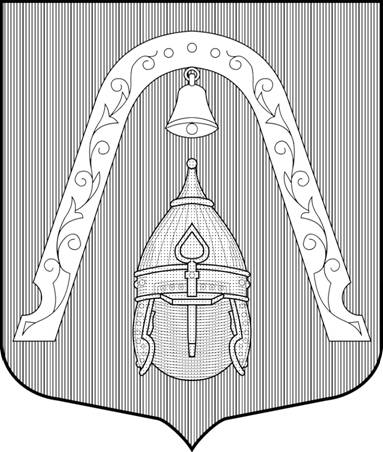 МЕСТНАЯ АДМИНИСТРАЦИЯВНУТРИГОРОДСКОГО МУНИЦИПАЛЬНОГО  ОБРАЗОВАНИЯСАНКТ-ПЕТЕРБУРГА МУНИЦИПАЛЬНЫЙ ОКРУГ ЛИГОВКА-ЯМСКАЯПОСТАНОВЛЕНИЕМЕСТНАЯ АДМИНИСТРАЦИЯВНУТРИГОРОДСКОГО МУНИЦИПАЛЬНОГО  ОБРАЗОВАНИЯСАНКТ-ПЕТЕРБУРГА МУНИЦИПАЛЬНЫЙ ОКРУГ ЛИГОВКА-ЯМСКАЯПОСТАНОВЛЕНИЕМЕСТНАЯ АДМИНИСТРАЦИЯВНУТРИГОРОДСКОГО МУНИЦИПАЛЬНОГО  ОБРАЗОВАНИЯСАНКТ-ПЕТЕРБУРГА МУНИЦИПАЛЬНЫЙ ОКРУГ ЛИГОВКА-ЯМСКАЯПОСТАНОВЛЕНИЕМЕСТНАЯ АДМИНИСТРАЦИЯВНУТРИГОРОДСКОГО МУНИЦИПАЛЬНОГО  ОБРАЗОВАНИЯСАНКТ-ПЕТЕРБУРГА МУНИЦИПАЛЬНЫЙ ОКРУГ ЛИГОВКА-ЯМСКАЯПОСТАНОВЛЕНИЕ22.01.2018№№1«О внесении изменений в постановление местной Администрации внутригородского Муниципального образования Санкт-Петербурга муниципальный округ Лиговка - Ямская от 25.09.2017 № 32 «Об утверждении муниципальных программ, ведомственных целевых программ и непрограммных направлений деятельности на 2018 год» (в редакции от 22.12.2017 № 45)«О внесении изменений в постановление местной Администрации внутригородского Муниципального образования Санкт-Петербурга муниципальный округ Лиговка - Ямская от 25.09.2017 № 32 «Об утверждении муниципальных программ, ведомственных целевых программ и непрограммных направлений деятельности на 2018 год» (в редакции от 22.12.2017 № 45)Наименование «СОДЕЙСТВИЕ РАЗВИТИЮ МАЛОГО БИЗНЕСА НА ТЕРРИТОРИИ МУНИЦИПАЛЬНОГО ОБРАЗОВАНИЯ» (далее -Программа).Ответственный исполнитель Местная Администрация Муниципального образования Лиговка-ЯмскаяУчастники реализации программы- Структурные подразделения и должностные лица местной Администрации;Физические и юридические лица, привлеченные в установленном порядке;Общественные организации по поддержке малого бизнеса.ЦельпрограммыСодействие развитию малого бизнеса на территории  Муниципального образования Лиговка-Ямская.Задачи программы- Распространение информационных материалов;- Формирование положительного образа предпринимателя на территории муниципального образования;- Вовлечение жителей Муниципального образования в осуществление коммерческой деятельности на территории Муниципального образования.Целевая аудиторияЖители Муниципального образования. Целевые индикаторы и показатели программы1. Количество выполненных местной Администрацией мероприятий по отношению к запланированному количеству (%);2. Сумма средств местного бюджета Муниципального образования, направленная в отчетном периоде на проведение мероприятий в расчете на одного жителя. Этапы и сроки реализации В течение 2018-2020 годов.Ресурсное обеспечение программыИсточник финансирования: местный бюджет внутригородского Муниципального образования Санкт-Петербурга муниципальный округ Лиговка-Ямская на 2018 год;Объем финансирования: 9 000 руб.Нормативно-правовое обеспечение 1.Федеральный закон от 06.10.2003 № 131 «Об общих принципах организации местного самоуправления в Российской Федерации»;2. Федеральный закон от 24.07.2007 № 209 «О развитии малого и среднего предпринимательства в Российской Федерации»;3.Закон Санкт-Петербурга от 23.09.2009 № 420-79  «Об организации местного самоуправления в Санкт-Петербурге»;4.Устав внутригородского Муниципального образования Санкт-Петербурга муниципальный округ Лиговка – Ямская;5. Распоряжение местной Администрации от 25.05.2017 № 101 «Об утверждении перечня ведомственных целевых программ и непрограммных направлений деятельности на 2018 год, подлежащих включению в проект бюджета».№ 
п/пНаименование мероприятия 
Срок исполнения Ответственный исполнитель1.1.Размещение муниципального заказа на поставку товаров, выполнение работ, оказание услуг для муниципальных нужд в размере не менее 15% совокупного годового объёма закупок, предусмотренного планом-графиком, или путём заключения договоров на оказание услуг по организации и проведению мероприятий.Весь периодОтдел муниципальных закупок.1.2.Консультационная поддержка субъектов малого предпринимательства по вопросам ведения предпринимательской деятельности.Весь периодГлавный специалист-юрисконсульт.1.3.Организация и ведение на официальном сайте муниципального образования в информационно-телекоммуникационной сети «Интернет» информационной папки «Малый бизнес», систематическое информационное наполнение папки и поддержание её в актуальном состоянии.Весь периодГлавный специалист-юрисконсульт.1.4.Предоставление бесплатной печатной площади для субъектов малого бизнеса в официальном печатном издании Муниципального Совета Муниципального образования - газета «Лиговка-Ямская» для размещения объявлений социальной направленности.Весь периодОрганизационный отдел.1.5.Участие в заседаниях Общественного Совета по малому предпринимательству при администрации Центрального района Санкт-Петербурга.Весь периодГлавный специалист-юрисконсульт1.6.Сбор и анализ информации о субъектах малого предпринимательства, действующих на территории муниципального образования.Весь период.Организационный отдел;главный специалист-юрисконсульт.1.7.Выработка предложений по расширению участия субъектов малого предпринимательства в системе закупок товаров работ, услуг для муниципальных нужд.Весь периодОтдел муниципальных закупок;организационный отдел;главный специалист-юрисконсульт.1.8.Конкурс местной Администрации на лучшее оформление внешнего вида (витрина), прилегающей территории предприятия (летнее кафе) - субъекта малого предпринимательства (бизнеса), оказывающего услуги жителям на территории муниципального образования в 2018 году.3 кварталОтдел муниципальных закупок;организационный отдел;главный специалист-юрисконсульт.№ 
п/пНаименование мероприятия, 
целевая аудитория и предполагаемый охват участниковЦелевой показатель
(шт.)Объем финансирования
(тыс. руб.)Срок реализации 
(квартал)Срок реализации 
(квартал)Срок реализации 
(квартал)Срок реализации 
(квартал)Срок реализации 
(квартал)№ 
п/пНаименование мероприятия, 
целевая аудитория и предполагаемый охват участниковЦелевой показатель
(шт.)Объем финансирования
(тыс. руб.)IIIIIIIVПримечание/
код КОСГУ1.1.Конкурс местной Администрации на лучшее оформление внешнего вида (витрина), прилегающей территории предприятия (летнее кафе) - субъекта малого предпринимательства (бизнеса), оказывающего услуги жителям на территории муниципального образования в 2018 году.69,00,00,09,00,0                          ИТОГО:69,00.00,09,00,0№ п/пПоказатели отчетностиЕд.измерения отчетный (базовый) 2017 годтекущий 2018годочередной 2019год Первый (2020) год планового периода1Количество выполненных местной Администрацией мероприятий по отношению к запланированному количеству(%)2Сумма средств местного бюджета Муниципального образования, направленная в отчетном периоде на  проведение  мероприятий по профилактике экстремизма в расчете на одного жителя(руб.)Формулировка частного критерияЗначение весового коэффициентаГрадацияБалльная оценкаВыполнение плана мероприятий согласно утвержденной муниципальной программе (К1)0,4Выполнение плана программных мероприятий осуществлено в полном объеме10Выполнение плана мероприятий согласно утвержденной муниципальной программе (К1)0,4План программных мероприятий выполнен не менее чем на 90%8Выполнение плана мероприятий согласно утвержденной муниципальной программе (К1)0,4План программных мероприятий выполнен не менее чем на 70%6Выполнение плана мероприятий согласно утвержденной муниципальной программе (К1)0,4План программных мероприятий выполнен не менее чем на 50%4Выполнение плана мероприятий согласно утвержденной муниципальной программе (К1)0,4Фактическое выполнение плана программных мероприятий составляет от 30 до 50%2Выполнение плана мероприятий согласно утвержденной муниципальной программе (К1)0,4План программных мероприятий выполнен не менее чем на 30%1Сумма средств местного бюджета Муниципального образования, направленная в отчетном периоде на  проведение  мероприятий в расчете на одного жителя (К3)0,2Не менее 85%  от запланированных расходов10Сумма средств местного бюджета Муниципального образования, направленная в отчетном периоде на  проведение  мероприятий в расчете на одного жителя (К3)0,2Менее 85% от запланированных расходов1 Форма   контроляПериодичностьОтветственный исполнительКонтроль за ходом исполнения программы включает в себя организацию:- приемки мероприятий,- приемки отчетных документов,- подготовку распоряжений на оплату;- проведения экспертиз,- подготовки отчетов по исполнению мероприятийПо каждому мероприятию  в рамках исполнения КонтрактовГлавный специалист-юрисконсультКонтроль в форме камеральной проверки отчетностиПо мере поступления отчетности о выполнении  мероприятийОтветственный специалист местной  Администрации№п/пНаименование целевого показателяЕд. изм.Факт на начало отчетного 2017г. План  на конец текущего 2018 г.Факт на конец отчетного периода  2018г.Абсолютноеотклонение от фактаОтносит.отклонениеот факта (%)Темпростак уровню прошлогогода(%)Обосно-вание отклоненийна конец отчетного периода1Количество выполненных местной Администрацией мероприятий по отношению к запланированному количеству%2Сумма средств местного бюджета Муниципального образования, направленная в отчетном периоде на  проведение  мероприятийТыс. руб.№п/пНаименование услуги Обоснование объемов бюджетных ассигнований, руб.1.1.Конкурс местной Администрации на лучшее оформление внешнего вида (витрина), прилегающей территории предприятия (летнее кафе) - субъекта малого предпринимательства (бизнеса), оказывающего услуги жителям на территории муниципального образования в 2018 году.Лимит: 9000 рублей 00 копеек (Приз: Сувенирная продукция в праздничном оформлении в подарочной упаковке 1 шт.=3000; 3000*3 шт.=9000 рублей;)https://www.komus.ru/katalog/podarki-i-suveniry/podarochnye-biznes-aksessuary/c/4038/ - 3200http://1souvenir.ru/korporativnye-podarki?s%5Bprice%5D%5B0%5D=2000&s%5Bprice%5D%5B1%5D=3000https://www.ozon.ru/catalog/1160590/?price=2000-3000&sort=2800№ 
п/пНаименование мероприятия 
Расходы бюджета муниципального образования, тыс. руб. на 2018-2020гг.Расходы бюджета муниципального образования, тыс. руб. на 2018-2020гг.Расходы бюджета муниципального образования, тыс. руб. на 2018-2020гг.№ 
п/пНаименование мероприятия 
Текущий 2018 годОчередной 2019 год(с  учетом прогнозного ИПЦ- 104,5% ) Первый (2020) год планового периода (с  учетом прогнозного ИПЦ- 104,5%  III  квартал1Конкурс местной Администрации на лучшее оформление внешнего вида (витрина), прилегающей территории предприятия (летнее кафе) - субъекта малого предпринимательства (бизнеса), оказывающего услуги жителям на территории муниципального образования в 2018 году.9,009,32 Изготовление евробуклетов «Стартап»(тираж - 120 шт.).06,70ВСЕГО по программе9,06,79,3